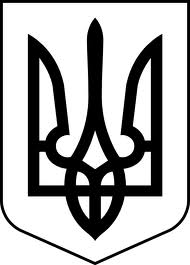 НАРОДНИЙ ДЕПУТАТ УКРАЇНИ01008, місто Київ, вул. Грушевського, 5Відповідно до частини першої статті 93 Конституції України, частини першої статті 12 Закону України «Про статус народного депутата України» та частин першої, п’ятої статті 89 Закону України «Про Регламент Верховної Ради України» вносимо в порядку законотворчої ініціативи на розгляд Верховної Ради України проект Закону України «Про внесення змін до Кримінального кодексу України та Кодексу України про адміністративні правопорушення щодо посилення відповідальності за правопорушення у сфері містобудування», як альтернативний до проекту Закону України «Про внесення змін до Кримінального кодексу України та Кодексу України про адміністративні правопорушення щодо посилення відповідальності за правопорушення у сфері містобудування» (реєстр. №3876 від 16.07.2020 року).Доповідати законопроект на пленарному засіданні Верховної Ради України буде народний депутат України.Додатки:Проект Закону України на 5 арк.;Пояснювальна записка на 3 арк.;Порівняльна таблиця на 14 арк.;Проект Постанови Верховної Ради України на 1 арк.;Електронні файли зазначених документів.Народні депутати України Іванов В.І.Клочко А.А.Рубльов В.В.Чернявський С.М.Негулевський І.П.Пасічний О.С.Кузбит Ю.М.Літвінов О.М.Тарасов О.С.Любота Д.В.Васильковський  І.І.«23» липня 2020 рокуВерховна Рада України